                                                   Základná škola s materskou školou P.V. Rovnianka  Dolný Hričov 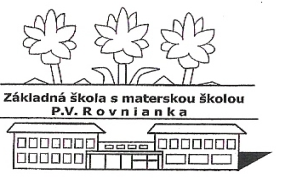                                                                           Školská 248,   013 41 Dolný Hričov                                                                Telefón :  +421/415572133     E-mail: zsdhricov@azet.sk     Internet:  www.zsdhricov.sk                                 Plán podujatí na mesiac MÁJ 2019                                                                                                                                                                                                 Zodpovední pedagógovia                       ŠKOLSKÁ ŠPORTOVÁ OLYMPIÁDA       Mgr.  Sládeková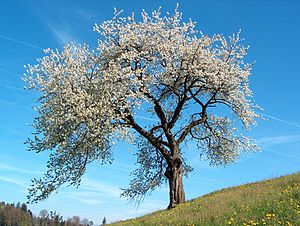 2.5.KOMPARO 4Mgr.  Škutová 3.-4.5.NOC V ŠKOLE Mgr.  Rečková7.5.SLÁVIK SLOVENSKA – okresné koloMgr.  Barčíková    15.5.BESIEDKA KU DŇU MATIEKp. Vološčuková,  p. Hrušková16.5.BIOLOGICKÁ OLYMPIÁDA – F- okresné koloRNDr. Štolfová17.5.21.5.           22.5.NOC V ŠKOLEExkurzia LEVICE ATLANTISExkurzia SPIŠSKÝ HRAD, NESTVILLEMgr.  AdamováMgr.  Cigániková,  p. Imrišková, RNDr. ŠtolfováMgr . Cigániková,  Mgr.  Sládeková22.5.MOJA RODINAp.  Vološčuková, p. Hrušková23.5.Exkurzia MORAVSKÝ KRAS RAJECMgr.  Cigániková, Mgr. Brezovský,24.5.Exkurzia KOŠICEMgr.  Cigániková, Mgr.  Klieštik, Mgr.  Adamová29.5.TURNAJ VO VYBÍJANEJMgr.  Bezáková30.5.POZNAJ SVOJE MESTOMgr.  RečkováÚČELOVÉ CVIČENIE..,5.,6.,7. r.Mgr.  Sládeková, Mgr. Kršková, Mgr. Cigániková, Mgr.  Adamová,                             ÚČELOVÉ CVIČENIE..,8.,9. r.Mgr.  Sládeková, Mgr.  Rečková, Mgr.  KlieštikJAZYKOVÝ KVET - fináleMgr.  AdamováDEŇ MATIEK Mgr.  Cigániková, p. Vološčuková